Název projektu:		Podpora SOŠ průmyslové a SOU strojírenského ProstějovČíslo výzvy:				02_16_035Registrační číslo:			CZ.02.3.68/0.0/0.0/16_035/0004554Číslo jednací projektu:		MSMT-8639/2017Celkový rozpočet projektu:		973 740,- KčCílem výzvy je podpořit střední školy formou projektů zjednodušeného vykazování.Výzva poskytne dočasnou personální podporu kariérového poradce a koordinátora spolupráce školy a zaměstnavatele středním školám. Dále umožní podpořit žáky ohrožené školním neúspěchem a žáky ze sociálně znevýhodněného a kulturně odlišného prostředí formou doučování. Výzva rovněž podpoří osobnostně profesní rozvoj pedagogů prostřednictvím dalšího vzdělávání pedagogických pracovníků, vzájemného setkávání a sdílení zkušeností pedagogů a pomůže školám při společném vzdělávání žáků.Vzdělávání pedagogických pracovníků SŠ Cílem aktivity je podpořit profesní růst pedagogických pracovníků pomocí dlouhodobého vzdělávání a průběžného sebevzdělávání. Pedagogičtí pracovníci středních škol jsou podporováni ve svém profesním a odborném růstu účastí na odborných seminářích, workshopech a dalších vzdělávacích akcích zaměřených na rozvoj dovedností, znalostí a kompetencí a na využívání efektivních vyučovacích metod. Vzdělávání probíhá formou absolvování vzdělávacího programu DVPP akreditovaného v systému DVPP. Cílem je podpořit dlouhodobé vzdělávání a rozvoj pedagogických pracovníků formou ucelených vzdělávacích programů. Na naší škole se pedagogičtí pracovníci zúčastnili školení Počítačová gramotnost na středních školách. Školení proběhlo v období leden až duben 2018.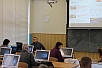 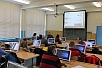 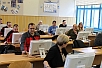 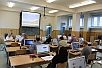 